Kellyville High School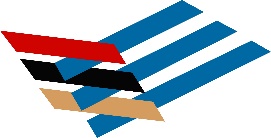 Learning | Excellence | Integrity2021 – YEAR 8 - STATIONERY REQUIREMENTSEnglishA4 128 page exercise bookStandard stationery itemsPocket sized dictionaryGlue & scissorsHSIE (History/Geography)A4 128 page exercise bookStandard stationery itemsUSB storage deviceSTEMAccess to a home computerUSB storage device min 4GBStandard stationery itemsMathematicsA4 128 page Grid exercise bookTextbook (see KHS website – Permission Notes)Calculator FX82AU PLUS (Scientific calculator)Geometry SetStandard stationery itemsMusicA4 128 page exercise book with included manuscript2B lead pencilEraserUSB storage devicePDHPEKHS Sport UniformKHS Tracksuit & KHS School CapSport shoes & socksWater BottleA4 128 page exercise bookUSB storage deviceStandard stationery itemsScienceA4 128 page exercise bookStandard stationery itemsClosed in black leather school shoesTechnology MandatoryApron – Blue & WhiteClosed in black leather school shoes1 x A4 display folderScrunchie for hairUSB storage device min 8GBPins & needlesItems as required for individual projectsStandard stationery itemsVisual ArtsPens – blue, red, blackEraser, Ruler & SharpenerColoured pencilsA4 Visual Arts Process DiaryPaintbrushes – 3 different size bristle brushesBlack felt-tip PenWhite Gel PenHB, 2B & 4B PencilScissors & Glue Stick